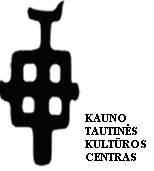 KAUNO TAUTINĖS KULTŪROS CENTRASA.Jakšto 18, , tel. (8-37) 40-71-35, www.ktkc.ltSAUSIO MĖNESIO RENGINIAI, 2017 m.Kviečiame 1- 4 klasių, 5-8 klasių mokinių komandas (5 mokiniai) iki 2017 m. sausio 31 d. registruotis į respublikines varžytuves „Tautosakos malūnas-2017“, skirtas Piliakalnių metams. Informacija tel. 8 673 29 769, kreiptis į metodininkę Vaidą Kasparavičienę. Kviečiame 10-19 metų (5 -12 klasių) moksleivius registruotis į 2017 m. Lietuvos moksleivių liaudies dailės konkurso „Sidabro vainikėlis“ Kauno miesto turą. Registracija iki 2017 m. sausio 31 d. Informacija tel. 8 679 36 739,  el. p. vitbajmeister@gmail.com, kreiptis į  metodinio skyriaus vedėją Vitaliją Bajorienę. Sausio 2 d., 18 val. KTKC etninės veiklos studijoje (Kalniečių g. 180). Mokymai jaunimui ir suaugusiems ,,Kūrybos džiaugsmai“, veda Dalia Žiurkelienė.Sausio 6 d., 16.30 val. Kauno miesto šventė „Trys karaliai atkeliavo  - visas svietas uždainavo“. Trijų karalių eisena nuo Daukanto g. ir Laisvės al. sankirtos Laisvės alėja, Vilniaus gatve į Rotušės aikštę. 17.30 val. Teatralizuotas koncertas Rotušės aikštėje. Dalyvauja Kauno miesto folkloro ansambliai. Sausio 6 d., 17-20 val.  Atsisveikinimo su Kalėdų eglutėmis akcija Rotušės aikštėje.Sausio 9 d., 18 val. KTKC etninės veiklos studijoje (Kalniečių g. 180). Mokymai jaunimui ir suaugusiems ,,Kūrybos džiaugsmai“, veda Dalia Žiurkelienė.Sausio 11 d., 18 val. KTKC etninės veiklos studijoje (Kalniečių g. 180). Vakarojimas su folkloro ansambliu „Jotija“ (Kaunas), skirtas Laisvės gynėjų dienai paminėti (vadovas  Mintautas Petras Pečiulis).                     Sausio 13 d., 13-16 val. KTKC pedagogų ir jų ugdytinių pilietiškumo akcija „Šalelėj Lietuvoj“, skirta Laisvės gynėjų dienai. Kauno tautinės kultūros centro etninės veiklos studijoje (Kalniečių g. 180).Sausio 16 d., 18 val. KTKC etninės veiklos studijoje (Kalniečių g. 180). Mokymai jaunimui ir suaugusiems ,,Kūrybos džiaugsmai“, veda Dalia Žiurkelienė.Sausio 23 d., 18 val. KTKC etninės veiklos studijoje (Kalniečių g. 180). Mokymai jaunimui ir suaugusiems ,,Kūrybos džiaugsmai“, veda Dalia Žiurkelienė.Sausio 26 d., 18 val.  Kauno tautinės kultūros centre (A. Jakšto g. 18). Reginos Kleivaitės-Pacevičienės jubiliejinės parodos pristatymas. Koncertuoja folkloro ansamblis „Jotija“ (vadovas  Mintautas Petras Pečiulis). Įėjimas nemokamas.     Sausio 30 d., 18 val. KTKC etninės veiklos studijoje (Kalniečių g. 180). Mokymai jaunimui ir suaugusiems ,,Kūrybos džiaugsmai“, veda Dalia Žiurkelienė.PARODOS  2017 m sausio mėn.Parodų lankymas: pirmadieniais-penktadieniais 9.00-19.00Iki sausio 6 d. Tautinės kultūros centre (A. Jakšto g. 18). Laimos Šližytės (Kaunas) karpinių paroda ,,Gamtos atspindžiai sniege“. KTKC mokymų jaunimui ir suaugusiems  „Kūrybos džiaugsmai“ dalyvių tapybos paroda  „Ketvirtasis metų laikas”. Vadovė Dalia Žiurkelienė. Nuo sausio 9 d. Tautinės kultūros centre (A. Jakšto g. 18). Istorinės atminties paroda „Vizitėlės- dygsniuoti laiškai“, skirta  Laisvės gynėjų dienai. Nuo sausio 9 d. Tautinės kultūros centre (A. Jakšto g. 18). Reginos Kleivaitės-Pacevičienės (Kaunas) jubiliejinė paroda (siuviniai, mezginiai). Pristatymas sausio 26 d. 18 val.Sausio 3-31 d. KTKC etninės veiklos studijoje (Kalniečių g. 180). KTKC tautodailės studijos „Šlamutis“ ugdytinių darbų paroda „Žiemos miegas“ (tapyba), mokytoja Dalia Žiurkelienė.Sausio 10-24 d. Kauno J.Grušo memorialiniame muziejuje (Kalniečių g. 93). KTKC tautodailės studijos „Molinukas“ ugdytinių keramikos darbų paroda „Angelai“, mokytoja Virginija Šuminienė.EDUKACIJOS Kauno tautinės kultūros centre, A. Jakšto g. 18, www.ktkc.ltBūtina registracija iš anksto tel. 8 673 29 741.Edukacinis užsiėmimas visai šeimai „Trys kartos“.Užsiėmimų ciklas „Į pagalbą formaliajam ugdymui“:„Šeima, giminė, tradicijos“: „Rugelio kelias“, „Mergvakaris“, „Vestuvių veikėjai“. Ikimokyklinio amžiaus vaikams, pradinių, vyresniųjų klasių mokiniams. „Žmogaus gyvenimo ciklo tarpsniai ir apeigos“:  „Vestuvių simboliai“, „Vestuvių apeigos“. Vyresniųjų klasių mokiniams.„Lietuvos Didžiosios Kunigaikštystės kultūra. Žaidimai“: „Kvirkatas“,  „Tvirtovė“, „Malūnas“, „Laimės namas“, „Lapė ir žąsys“,  „Soliteris“, „Arklių lenktynės“, „Tigrai ir ožiai“, „Kiškio gaudynės“. 5-8 klasių mokiniams„Mitybos ir sveikatos tausojimo papročiai“:„Duona lietuvių buityje ir papročiuose“, „Dūzgia bitelė avily“. Ikimokyklinio amžiaus vaikams, pradinių klasių mokiniams. „Etnografiniai regionai“: „Lietuvių kalbos tarmių ištakos“. Vyresniųjų klasių mokiniams.	„Gamta tradicinėje kultūroje“: ,,Paukščiai lietuvių kūryboje“. 3-5 klasių mokiniams.„Kalendorinės šventės ir papročiai“: „Lietuviški metų ženklai“, „Metų ratas“. Ikimokyklinio amžiaus vaikams, pradinių, vyresniųjų klasių mokiniams. „Tradiciniai darbai ir amatai“:  „Kai senieji daiktai prabyla“, „Molio džiaugsmai“, „Rytoj aš būsiu audėjėlė“, ,,Gyvybės medis karpiniuose“, „Tradicinės popieriaus užuolaidėlės“, „Šiaudiniai dirbiniai“, „Bitelių  dovanos“, „Linelį roviau, drobelę audžiau“. Ikimokyklinio amžiaus  vaikams, pradinių, vyresniųjų klasių mokiniams.„Liaudies kūryba“: „Prie lietuviškos pasakos vartų“, „Lietuvių mitologija vaikams. Lauminėjimas“, „Baltų ženklai“. Ikimokyklinio amžiaus  vaikams, pradinių, 5-6, vyresniųjų klasių mokiniams. Informacija: www.ktkc.lt